Aide-mémoire pour les ententes de service :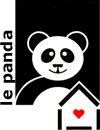 Le parent doit obligatoirement prendre un rendez-vous au Bureau Coordonnateur pour  l’inscription.  Dans le cas où il manquerait des documents, ou que l’entente de service est incomplet nous ne pourrons pas inscrire l’enfant et le parent devra retourner lorsque les documents seront conforme.Lorsque vous remplissez une entente de service avec un parent, vous devez le faire en deux copies en tout temps, une pour le parent, une pour la RSG. (Ceci inclus le renouvellement)Les deux ententes doivent chacunes avoir des signatures originales (pas une photocopies de la signature) (notre copie au BC peut-être une copie)Pour que l’entente soit complète  elle doit contenir tous les informations suivantes.  Veuillez-vous servir de cette liste pour assurer qu’elle est rempli correctement :le nom et l’adresse du parent; le nom et l’adresse de votre service de garde; la description des services que votre établissement s’engage à offrir; les heures d’ouverture et de fermeture du service de garde; les dates auxquelles les services ne pourront pas être offerts (vacances, jours fériés, autres); la date à laquelle l’enfant commencera à fréquenter votre établissement; la durée du contrat; le coût des services, à l’heure, à la journée ou à la semaine; le montant total que le parent devra débourser; les pénalités applicables si le parent vient chercher son enfant en retard à la fin de la journée, si votre établissement applique cette politique; les modalités de paiement;la mention expliquant les modalités d’annulation du contrat. Cette mention est présentée à l’article 46 du Règlement d’application de la Loi sur la protection du consommateur. Vous devez recopier cette mention en entier. Le numéro d’assurance social du ou des parent(s) qui recevra un relevé 30 du Bureau Coordonnateur et qui payera la contribution additionnelle lors des impôts à la fin de l’année (assurez-vous que ceci est lisible)L’entente de service doit être signée par le ou les parents qui payeront la contribution additionnelle.Pourcentage de la contribution additionnelle dont chaque parent sera responsable à payer lors des impôts selon le choix du parent (article 4.3 de l’entente de service)**VOIR DEUXIÈME PAGE**Dans les cas où UN parent sera responsable à 100% de la contribution additionnelle :Dans le cas ou la contribution additionnelle sera PARTAGER par les deux parents :Ce parent doit signer la demande d’admissibilité, avec :ses documents démontrant qu’il est éligible à recevoir la subventionce parent-là doit signer l’entente de servicele numéro d’assurance sociale pour ce parentLes DEUX parent doivent chacun remplir et signer la demande d’adm :Chaque parent doit démontrer qu’il est éligible à recevoir la subvention (document de chaque parent)Les deux parents doivent signer l’entente de serviceLes deux parents doivent fournir leur numéro d’assurance sociale* veuillez-vous référez au document :‘Information concernant l’inscription’*